Пенсионный фонд Российской Федерации
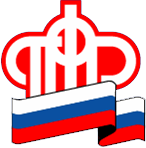 Отделение Пенсионного фонда по Ханты-Мансийскому автономному округу – ЮгрыДосрочные пенсии по старости в связи с воспитанием детей-инвалидов получают  более 4 тысяч  югорчан В ХМАО-Югре досрочные пенсии по старости в связи с воспитанием детей-инвалидов получают  4173  родителей и опекунов. Отделение Пенсионного фонда России по ХМАО - Югре напоминает, что в семьях, воспитавших ребенка-инвалида до 8 лет, один из родителей может выйти на пенсию досрочно. Кто именно воспользуется таким  правом – папа или мама,  семья определяет сама. При этом не имеет значения, в каком возрасте ребенок был признан инвалидом, и на какой период ему была установлена инвалидность.Так, в 50 лет страховая пенсия по старости может  быть установлена матери ребенка-инвалида или инвалида с детства, имеющей минимальный страховой стаж – 15 лет.Отец ребенка-инвалида или инвалида с детства приобретает право на досрочную пенсию в 55 лет. Страховой стаж у мужчин должен составлять не менее 20 лет.Опекунам детей-инвалидов и инвалидов с детства также положена льгота: если опекунство было установлено до исполнения ребенком 8 лет, то для них срок выхода на пенсию сокращается на 1 год за каждые 1,5 года опеки над ребенком. При этом сократить возраст выхода на пенсию можно не более чем на 5 лет. Требования к страховому стажу у опекунов такие же, как и для родных родителей: для женщины – не менее 15 лет, для мужчины – не менее 20 лет.Еще одно общее важное условие и для родителей, и для опекунов- наличие как минимум 30 пенсионных коэффициентов.Обращаем также внимание родителей и опекунов еще на один важный аспект: период ухода неработающего трудоспособного лица за ребенком-инвалидом также засчитывается в страховой стаж. За каждый полный год ухода начисляется 1,8 пенсионного коэффициента. Это позволяет неработающему родителю или опекуну формировать свои пенсионные права для получения страховой пенсии.